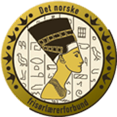     Det norske frisørlærerforbund (Dnf) inviterer til Årskurs I Tromsø                   torsdag 24.10. - søndag 27.10– 2019.                       Clarion Hotel The Edge TromsøPåmelding til årskurs torsdag 24.oktober - søndag 27.oktober 2019AnkomstKlokkeslett og dato: Avreise dato:Navn og privat adresse:E-post adresse:Arbeidssted og klasse:    VG1                                       VG2                                   VG3Skole:    VG1                                       VG2                                   VG3Skole:    VG1                                       VG2                                   VG3Skole:Fakturaadresse med referansenummer:Jeg vil bo i dobbelt rom med frokost sammen med:KR: 1345,- (672,50 pr. pers.)Jeg vil bo i enkeltrom med frokostKR: 1145,-Jeg er ikke boende deltaker med dagpakke Jeg vil delta på lunsj søndag 12.30-13.30InformasjonAlle kolonner må være fylt ut i dette skjemaet, hvis ikke får du dokumentet i returAlle kolonner må være fylt ut i dette skjemaet, hvis ikke får du dokumentet i returAlle kolonner må være fylt ut i dette skjemaet, hvis ikke får du dokumentet i returNB!Deltagerne er selvlv ansvarlig for å informere hotellet om allergier Deltagerne er selvlv ansvarlig for å informere hotellet om allergier Deltagerne er selvlv ansvarlig for å informere hotellet om allergier Kursavgift: Medlemmer kr.1500,- ikke medlemmer kr. 2500,-Faktura utsendes ved påmelding og betales innen 01.09.19 Bo/kostutgifter dekkes av den enkelte, evnt. forhåndsavtale med hotell for fakturering.Kursavgift: Medlemmer kr.1500,- ikke medlemmer kr. 2500,-Faktura utsendes ved påmelding og betales innen 01.09.19 Bo/kostutgifter dekkes av den enkelte, evnt. forhåndsavtale med hotell for fakturering.Kursavgift: Medlemmer kr.1500,- ikke medlemmer kr. 2500,-Faktura utsendes ved påmelding og betales innen 01.09.19 Bo/kostutgifter dekkes av den enkelte, evnt. forhåndsavtale med hotell for fakturering.Kursavgift: Medlemmer kr.1500,- ikke medlemmer kr. 2500,-Faktura utsendes ved påmelding og betales innen 01.09.19 Bo/kostutgifter dekkes av den enkelte, evnt. forhåndsavtale med hotell for fakturering.Bindende påmelding innen mandag 01.09.19. sendes til monica.sethre.owesen@mrfylke.no Bindende påmelding innen mandag 01.09.19. sendes til monica.sethre.owesen@mrfylke.no Bindende påmelding innen mandag 01.09.19. sendes til monica.sethre.owesen@mrfylke.no Bindende påmelding innen mandag 01.09.19. sendes til monica.sethre.owesen@mrfylke.no 